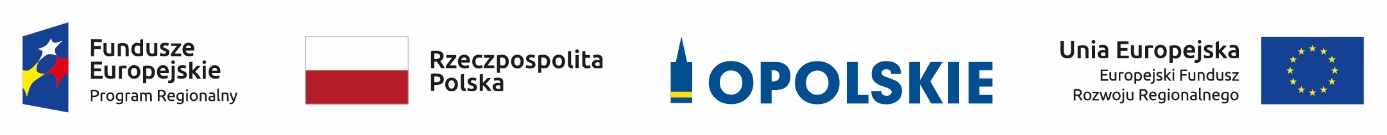 Lista projektów złożonych w ramach konkursowej procedury wyboru projektów dla działania 5.2 Poprawa gospodarowania odpadami komunalnymi  RPO WO 2014-2020 zakwalifikowanych do rozstrzygnięcia konkursu.      Źródło: opracowanie własne na podstawie danych z Systemu SYZYF RPO WO 2014-2020.lp.Nr wnioskuNazwa wnioskodawcyTytuł projektu1.RPOP.05.02.00-16-0001/22Związek Międzygminny "Czysty Region"Budowa PSZOK na terenie gminy Pawłowiczki zrzeszonej w Związku Międzygminnym "Czysty Region”2.RPOP.05.02.00-16-0002/22Związek Międzygminny "Czysty Region"Budowa PSZOK na terenie gminy Izbicko zrzeszonej w Związku Międzygminnym "Czysty Region”3.RPOP.05.02.00-16-0003/22Związek Międzygminny "Czysty Region"Budowa PSZOK na terenie gminy Ujazd zrzeszonej w Związku Międzygminnym "Czysty Region"4.RPOP.05.02.00-16-0004/22Gmina TułowiceRozbudowa i modernizacja Punktu Selektywnej Zbiórki Odpadów Komunalnych w Tułowicach